12. ura                                           Ponavljanje in utrjevanjePozdravljeni, učenci,Vsebina prejšnje ure je bila kar zahtevna, zato se ji bomo posvetili tudi to uro. Dobili boste tudi natančna navodila za ocenjevanje, zato se bomo srečali v živo, na ZOOM-u.VSTOPNI PODATKIZgodovina 9. aTime: May 4, 2020 11:00 AM, LjubljanaJoin Zoom Meetinghttps://us04web.zoom.us/j/76880002650?pwd=U2xlUkZjKzVsYmZib2k0YjdoT0hxdz09Meeting ID: 768 8000 2650Password: 2grxauLep pozdravljeni,Nevenka ŠegaREŠITVE NALOG IZ SDZPreverite pravilnost vaših odgovorov in jih po potrebi popravite in dopolnite.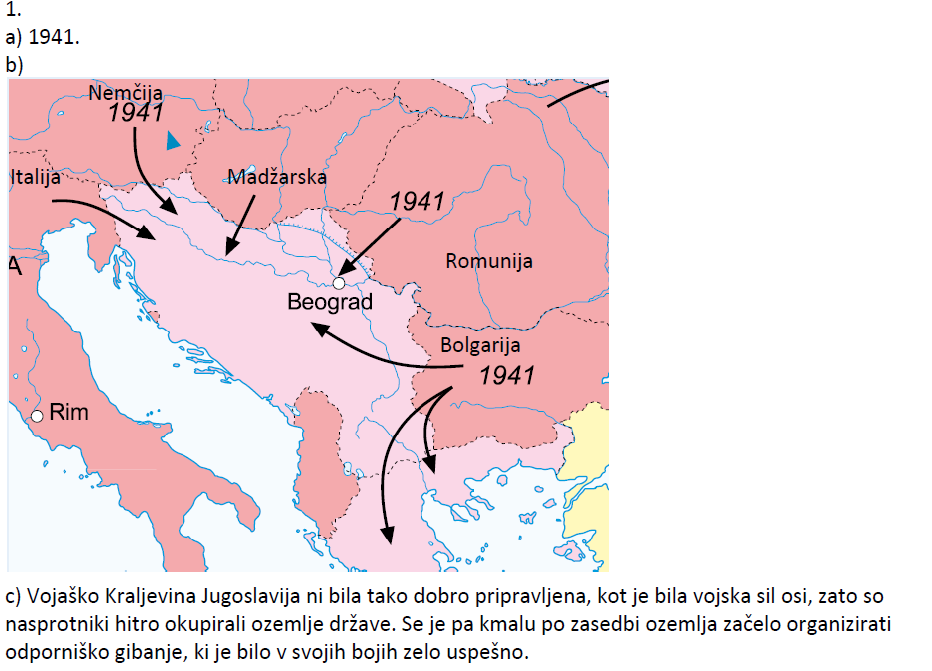 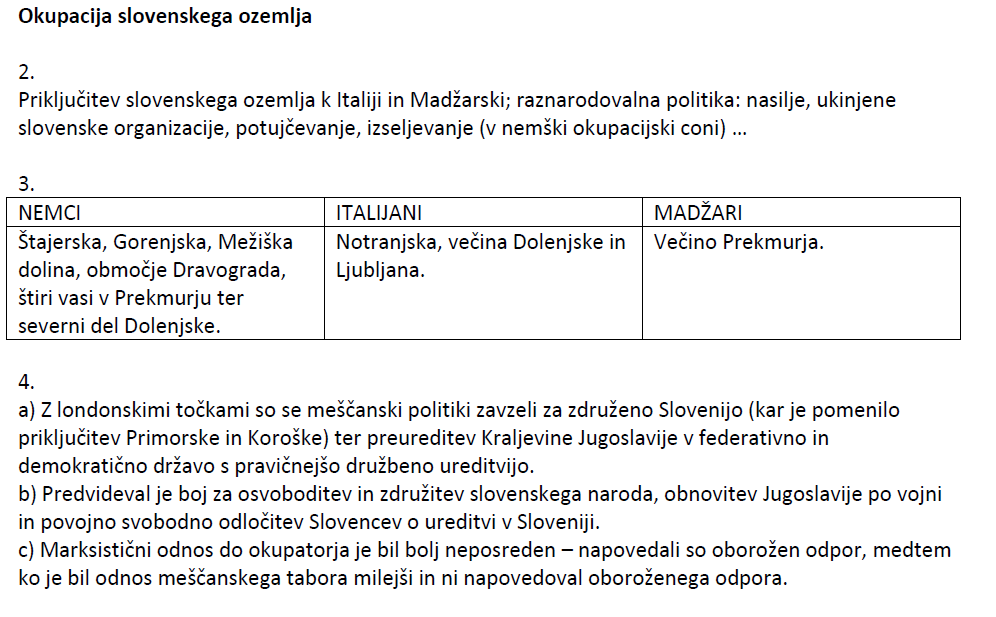 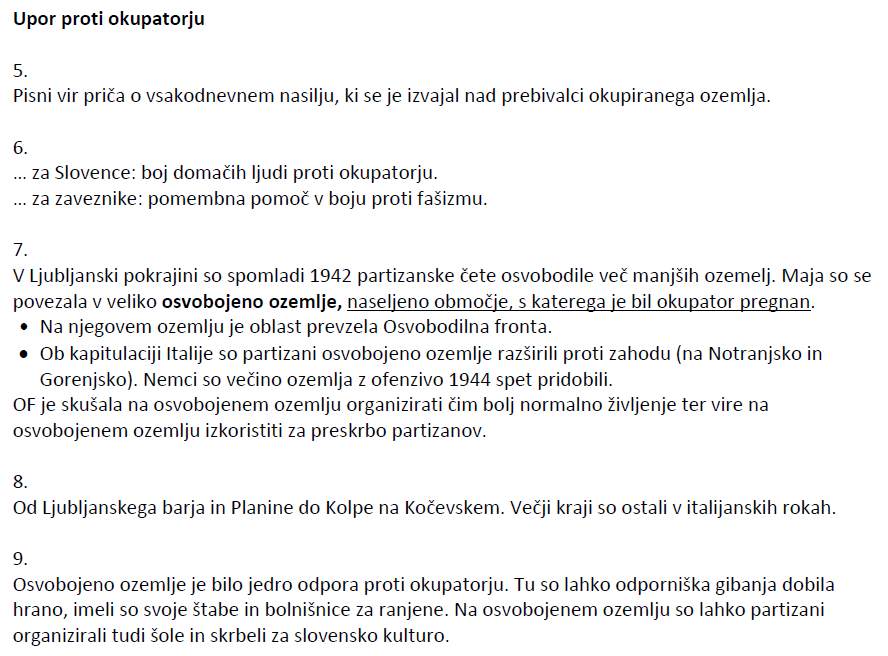 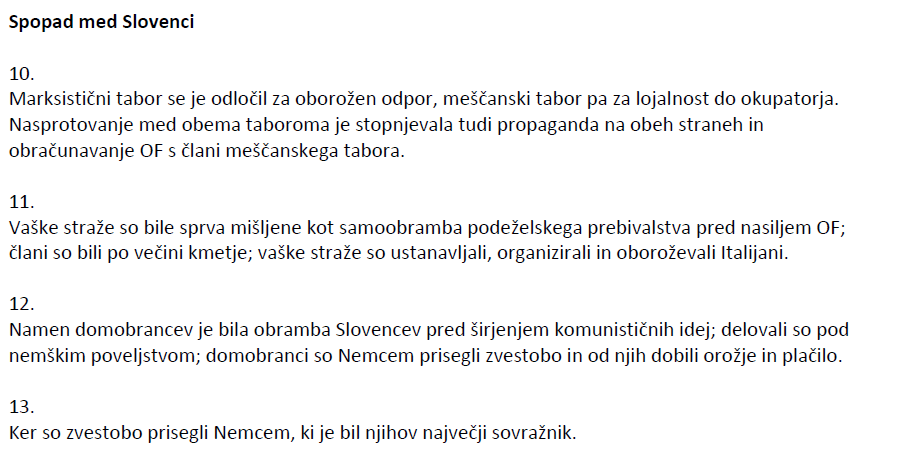 